NO. 49 JOURNALof theHOUSE OF REPRESENTATIVESof theSTATE OF SOUTH CAROLINA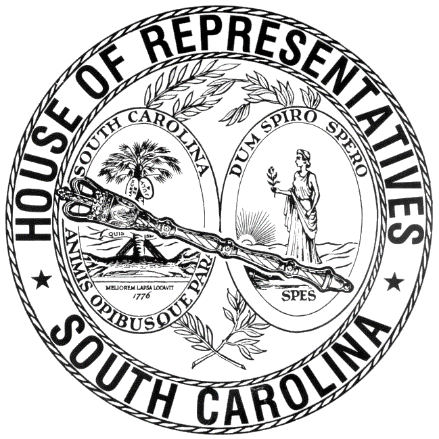 REGULAR SESSION BEGINNING TUESDAY, JANUARY 12, 2021 ________FRIDAY, APRIL 16, 2021(LOCAL SESSION)Indicates Matter StrickenIndicates New MatterThe House assembled at 10:00 a.m.Deliberations were opened with prayer by Rev. Charles E. Seastrunk, Jr., as follows:	Our thought for today is from Jeremiah 31:34: “No longer shall they teach one another or say to each other, ‘Know the Lord’, for they shall all know me, from the least of them to the greatest says the Lord: for I will forgive their inquiry, and remember their sins no more.”	Let us pray. O God, with steadfast love You draw us to Yourself, and in mercy You receive our prayers. Strengthen us to bring forth the fruits of the Spirit, which guide our life. Grant to each of these Representatives and staff grace, mercy, and peace as they enter the weekend. We ask Your blessings upon those who defend and care for each of us. Bless our World, Nation, President, State, Governor, Speaker, staff, and all who give of their time and talents to this great cause. Heal the wounds, those seen and those hidden, of our brave men and women who suffer and sacrifice for our freedom. Lord, in Your Mercy, hear our prayers. Amen. After corrections to the Journal of the proceedings of yesterday, the SPEAKER ordered it confirmed.ADJOURNMENTAt 10:20 a.m. the House, in accordance with the ruling of the SPEAKER, adjourned to meet at 12:00 noon, Tuesday, April 20.***